PENGARUH MOTIVASI KERJA DAN DISIPLIN KERJA TERHADAP KINERJA PEGAWAI PADA DINAS SUMBER DAYA AIR,CIPTA KARYA DAN TATA RUANG PROVINSI SUMATERA UTARASKRIPSIOleh : Herlina Dalimunthe173114016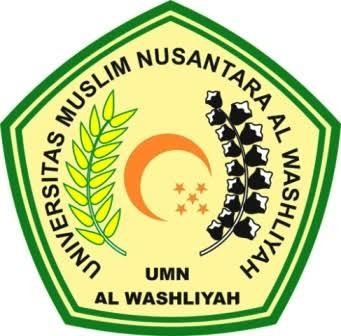 PROGRAM STUDI MANAJEMENFAKULTAS EKONOMI UNIVERSITAS MUSLIM NUSANTARA AL-WASHLIYAH MEDAN2021